Консультация для педагоговВоспитательная работа в ДОО в контексте ФОП ДО.Воспитательная работа в дошкольном образовательном учреждении   играет важную роль в формировании личности ребенка. Вместе с введением новых Федеральных образовательных стандартов дошкольного образования на 2023 год (ФОП ДО) возникают новые задачи и требования для воспитателей.   Одной из основных изменений является акцент на индивидуальном развитии каждого ребенка. Это означает, что воспитательным коллективам необходимо находить новые подходы и методы для работы с детьми, учитывая их индивидуальные особенности, интересы и потребности. Воспитателям следует уделять больше внимания наблюдению и анализу каждого ребенка, чтобы определить его сильные стороны и условия, которые помогут ему достичь максимального развития. Одним из важных аспектов успешной воспитательной работы является создание поддерживающей и благоприятной атмосферы для развития ребенка. Воспитатели должны создать доверительные отношения с каждым ребенком и поддерживать позитивный эмоциональный климат. Важно помнить, что дети воспринимают и впитывают все, что они видят и слышат в окружающей их среде. Поэтому взрослые должны быть образцом хороших манер и отношений для детей. Открытое и свободное общение, демократичные отношения, взаимоуважение и взаимопонимание являются основными принципами, которые необходимо соблюдать в работе с детьми в контексте ФОП. Воспитательная работа в дошкольном образовательном учреждении теперь требует большей гибкости и креативности от педагогов. Необходимо искать новые подходы и методы, основываясь на потребностях и интересах каждого ребенка. Вместе с тем, воспитатели должны помнить, что их задача — не только обучение детей, но и развитие их социальных и эмоциональных навыков, формирование жизненных ценностей и умений. Они должны быть готовы к тому, что каждый ребенок уникален и требует индивидуального подхода.   Важность обновления процесса воспитательной работы Современное общество постоянно меняется и развивается, и ни одна сфера жизни не может оставаться без изменений. Воспитательная работа в дошкольном образовательном учреждении (ДОО) также требует постоянного обновления и адаптации к новым требованиям и стандартам. Обновление процесса воспитательной работы в ДОО необходимо по ряду причин. Социальные изменения: социальные и культурные сдвиги, изменение семейных структур, значимость информационных технологий и прочие социальные факторы требуют новых подходов к воспитанию детей. Важно учитывать эти изменения и адаптировать воспитательный процесс к современным реалиям. Индивидуальные особенности детей: каждый ребенок уникален и имеет свои особенности развития и потребности. Новые методы и технологии в воспитании позволяют более гибко подходить к индивидуальным потребностям каждого ребенка и разрабатывать персонализированные программы. Научные исследования: постоянно проводятся новые научные исследования в области психологии, педагогики и развития детей. Они позволяют расширить и углубить наши знания о том, как лучше всего воспитывать детей, и основывать воспитательную практику на последних научных достижениях. Реформы и стандарты: государственные органы активно работают над совершенствованием дошкольной системы образования. Введение новых Федеральных образовательных стандартов, ФОП предполагает изменения в содержательной и организационной стороне воспитательной работы. Отражение этих изменений в практике воспитания позволит сохранить качество образования на высоком уровне. Обновление процесса воспитательной работы в ДОО необходимо осуществлять систематически и планомерно. Для этого необходима обученная и подготовленная педагогическая команда, внедрение инновационных программ и методов, а также постоянное следование новым исследованиям и рекомендациям. В результате обновления процесса воспитательной работы в ДОО можно достичь более эффективного и индивидуального развития каждого ребенка, учесть его потребности и особенности, а также придать системе образования актуальность и соответствие современным требованиям и вызовам. ФОП ДО предусматривает следующие ключевые изменения для ДОО: Укрепление роли воспитателя как профессионального педагога, который осуществляет не только образовательную, но и воспитательную деятельность. Переход от «подготовки к школе» к разностороннему развитию ребенка во всех аспектах: физическом, эмоциональном, социальном, интеллектуальном и творческом. Укрепление принципа инклюзивного образования, который предусматривает равные возможности обучения и развития для всех детей, в том числе с ОВЗ (ограниченными возможностями здоровья). Расширение использования инновационных педагогических подходов, таких как активное обучение, игровая деятельность, проектная деятельность и другие.  Для успешной реализации ФОП рекомендуется применять следующие подходы: Индивидуальный подход к каждому ребенку, учет его возможностей, индивидуальных особенностей и интересов. Создание условий для самостоятельного и исследовательского обучения, развития творческих способностей и креативности. Взаимодействие с семьями детей, создание партнерских отношений и обмен опытом воспитания и образования. Применение современных технологий и методик обучения, расширение использования информационно-коммуникационных технологий. Внедрение ФОП требует от педагогических работников ДОО обновления своих компетенций и навыков, обучения новым методикам и подходам.   В заключение, ФОП предлагает широкие возможности для улучшения воспитательной работы в ДОО и развития детей, что является главной целью дошкольного образования. Осознанная и комплексная реализация ключевых изменений поможет создать благоприятные условия для всестороннего развития детей и их успешной адаптации к будущей школьной жизни и обществу в целом. Рекомендации по организации воспитательно-образовательного процесса Для успешной организации воспитательно-образовательного процесса в дошкольном учреждении в соответствии с новыми Федеральными образовательными стандартами, ФОП рекомендуется учитывать следующие аспекты: Индивидуальный подход: Учитывайте особенности и потребности каждого ребенка при планировании и проведении занятий. Стимулируйте их интересы и мотивацию, создавая условия для развития индивидуальных способностей. Систематический подход: Планируйте учебные занятия так, чтобы они были последовательными и связанными друг с другом. Обеспечьте прогрессивность обучения и постепенное освоение новых знаний и навыков. Целостность образовательных программ: Внедряйте комплексные программы, которые включают различные области развития ребенка, такие как физическое, познавательное, социально-эмоциональное и художественное развитие. Игровая деятельность: Организуйте занятия в форме игры, так как игра является важным инструментом для развития детей. Используйте игровые ситуации для обучения и развития различных навыков. Взаимодействие с родителями: Устанавливайте партнерские отношения с родителями, вовлекайте их в образовательный процесс. Регулярно информируйте родителей о достижениях и прогрессе их детей. Формирование позитивной образовательной среды: Создавайте благоприятную атмосферу в классе, где дети могут чувствовать себя комфортно и свободно выражать свои мысли и чувства. Использование разнообразных учебных методов: Варьируйте методы обучения, чтобы учить детей разными способами и обеспечить максимальное усвоение материала. Создание условий для самостоятельной деятельности: Предоставьте детям возможность самостоятельно исследовать окружающий мир, принимать решения и решать проблемы с минимальным руководством. Регулярный мониторинг и оценка: Ведите наблюдение за развитием каждого ребенка и оценивайте их достижения, чтобы корректировать учебный процесс и предоставлять индивидуальную помощь по необходимости. Сотрудничество с другими педагогами: Обменивайтесь опытом и лучшими практиками с коллегами, чтобы улучшать качество образования и развивать новые методы и подходы. Соблюдение данных рекомендаций поможет создать эффективную образовательную среду и обеспечить полноценное развитие детей в дошкольном учреждении. 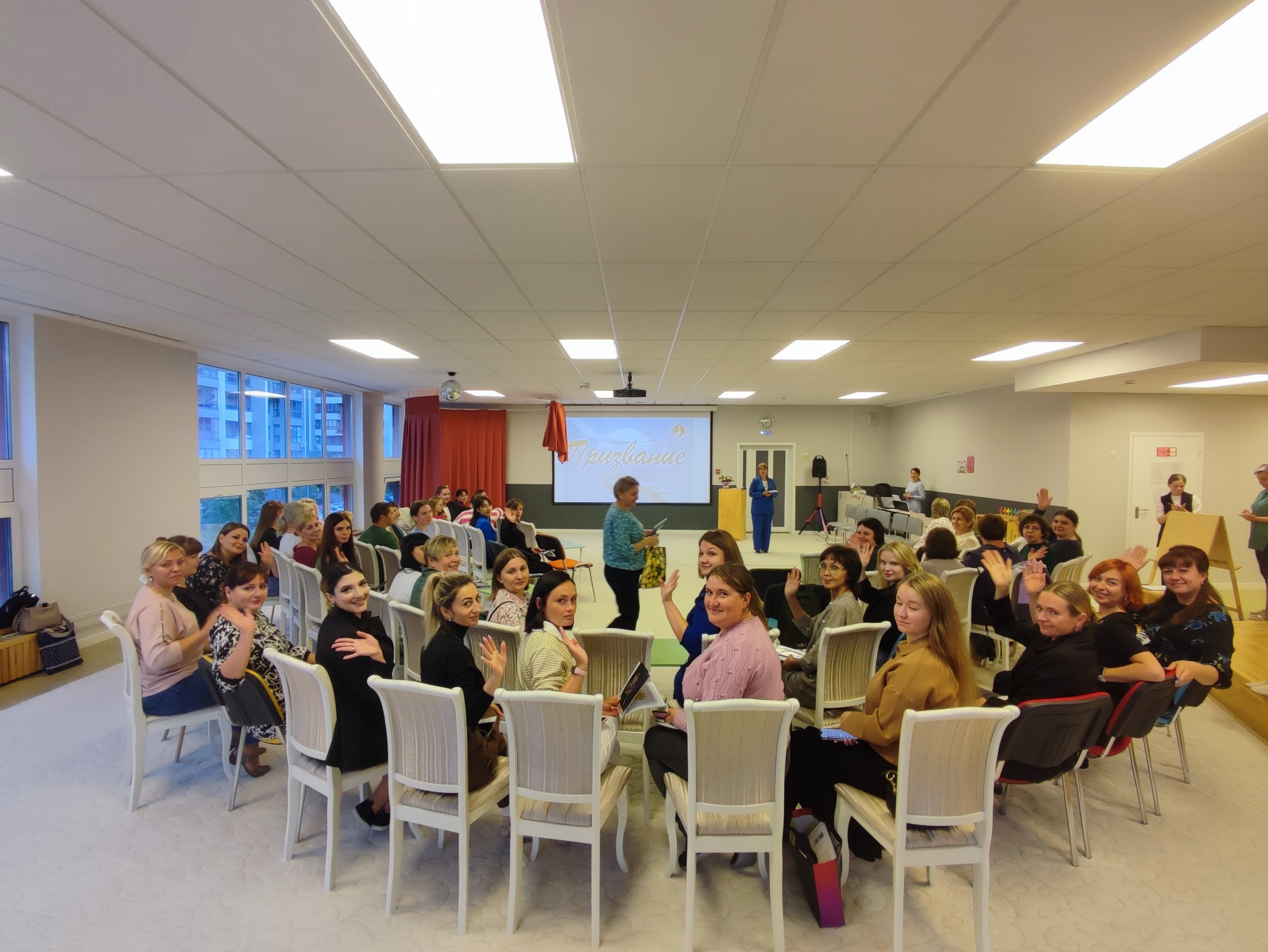 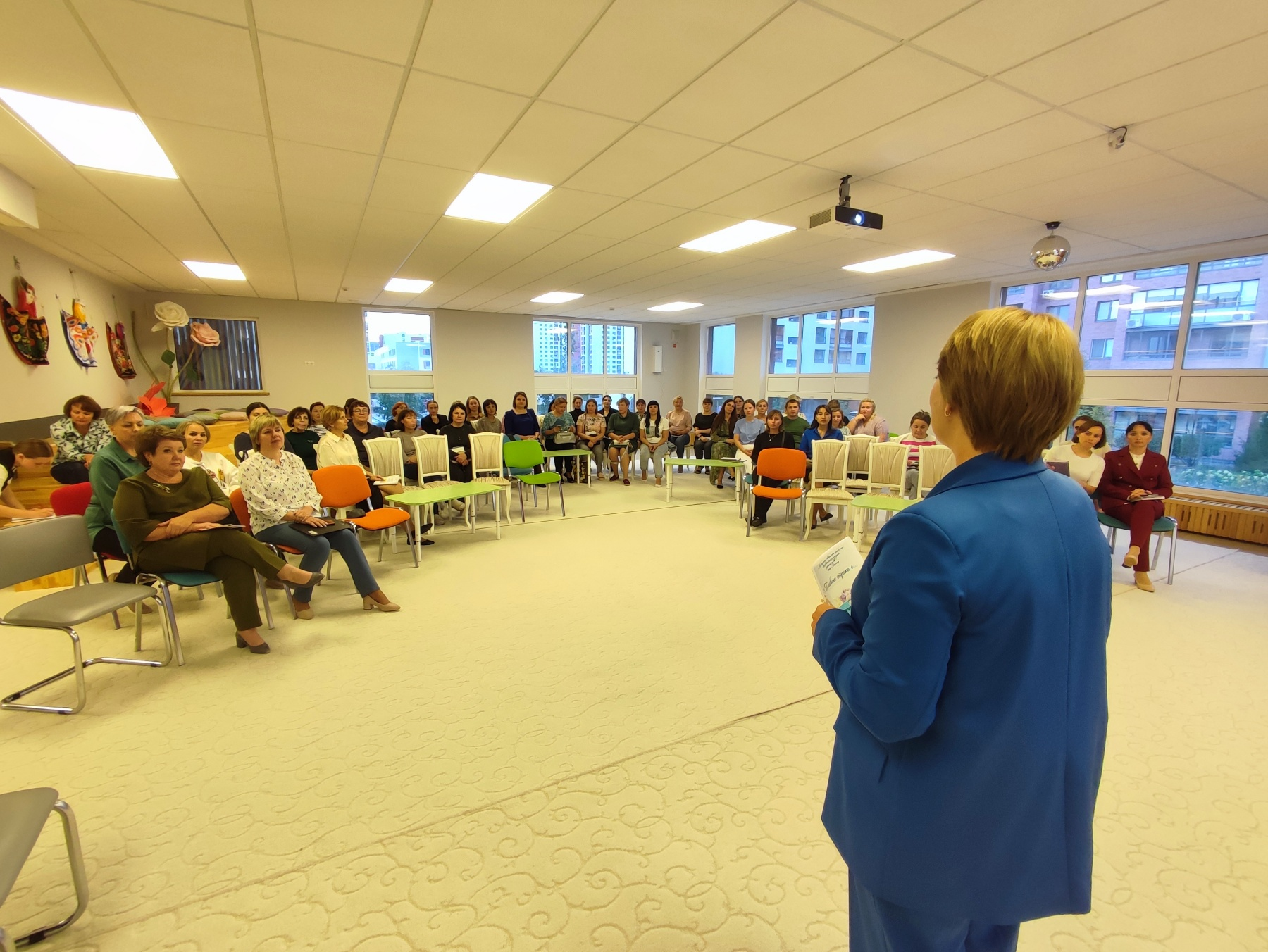 